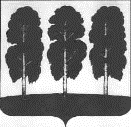 АДМИНИСТРАЦИЯ БЕРЕЗОВСКОГО РАЙОНАХАНТЫ-МАНСИЙСКОГО АВТОНОМНОГО ОКРУГА – ЮГРЫРАСПОРЯЖЕНИЕот  24.10.2022			        		                         	                          № 649-рпгт. БерезовоО внесении изменений  в распоряжениеадминистрации Березовского района от 27.01.2022 № 53-р «Об утверждении публичной декларации о результатах реализации муниципальной программы  «Жилищно-коммунальный комплекс городского поселения Березово»	На основании решения Совета депутатов городского поселения Березово от 09.09.2022  № 38 «О внесении изменений в решение Совета депутатов городского поселения Березово от 16.12.2021 № 337 «О бюджете городского поселения Березово на 2022 год и плановый период 2023 и 2024 годов, в соответствии с постановлением администрации Березовского района  от 12.10.2022 № 1371                «О внесении изменений в постановление администрации Березовского района от 28.12.2021 № 1589 «О муниципальной программе «Жилищно-коммунальный комплекс городского поселения Березово» :	1.Приложение к распоряжению  администрации Березовского района от 27.01.2022 № 53-р «Об утверждении публичной декларации о результатах реализации муниципальной программы  «Жилищно-коммунальный комплекс городского поселения Березово» изложить в следующей редакции согласно приложению к настоящему распоряжению.	2. Разместить настоящее распоряжение на официальном  веб-сайте органов местного самоуправления Березовского района и  городского поселения Березово.          3. Настоящее распоряжение вступает в силу после его подписания.Глава района                                                                                                  П.В. Артеев   Приложение к распоряжению администрации Березовского района от 24.10.2022 № 649-рРезультаты реализации мероприятий муниципальной программы «Жилищно-коммунальный комплекс городского поселения Березово»№ п/пНаименование результата Значение  результата (ед. измерения)Срок исполненияНаименование мероприятия (подпрограммы) муниципальной программы, направленного на достижение результата)Объем финансирования мероприятия (подпрограммы)тысяч рублей1234561.Сокращение количества аварийного жилья в городском поселении Березово, домов.02025Мероприятие 3.1 «Содержание муниципального жилищного фонда» Подпрограмма 3 «Создание условий для качественного содержания муниципального жилищного фонда»11001,52.Доля ежегодной замены ветхих муниципальных сетей теплоснабжения, водоснабжения и водоотведения  от общей протяженности ветхих  инженерных сетей теплоснабжения, водоснабжения и водоотведения,%5%2025Мероприятие 1.1 «Подготовка систем коммунальной инфраструктуры к осенне-зимнему периоду»Мероприятие 1.3 «Предоставление субсидий на реализацию полномочий в сфере жилищно-коммунального комплекса» Подпрограмма 1 «Создание условий для обеспечения качественными коммунальными услугами»9578,117117,6